Coole Park Education ProgrammeBOOKING FORMPlease submit forms with preferred dates for your school by post, fax or email to:Niall O’Reilly, Guide Supervisor, NPWS, Coole Park Visitor Centre, Gort, Co Galway Fax: 091 631653	email: coolepark@chg.gov.ie Confirmation of places will be made by phone or email on receipt of completed form. Please notify any change or cancellation to 091 631804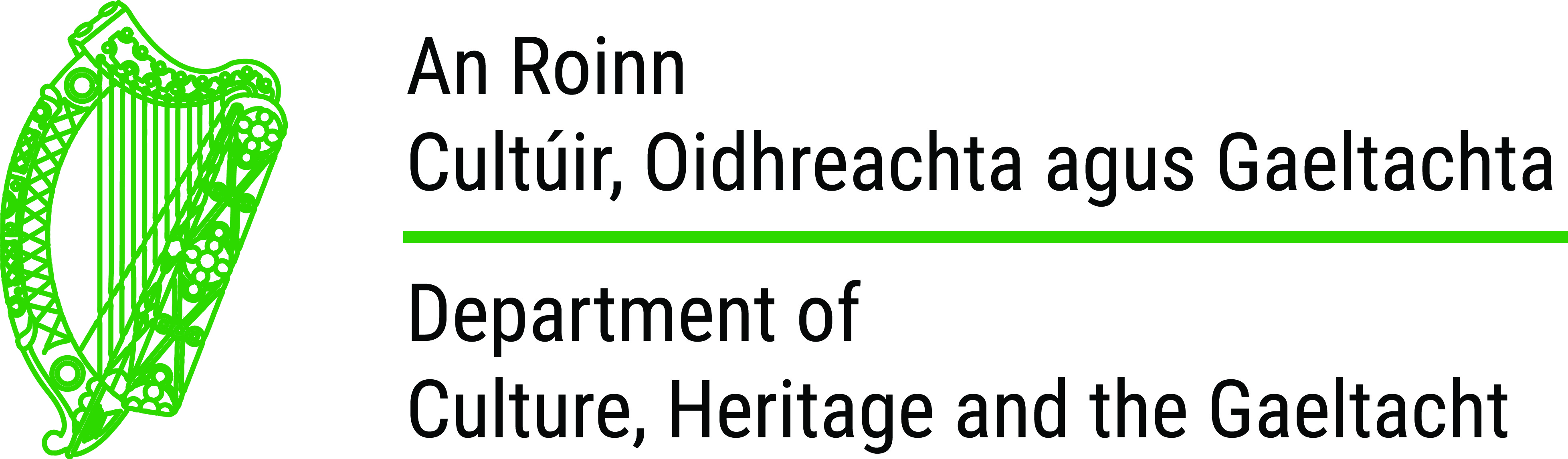 Name of School:  	Contact Person from School:  	Address: 	Contact Person Mobile Number:	School Telephone Number:	School Fax Number:	School Email:	Classes Attending:	Special Needs:	Number of Pupils in each class: 	Number of Teachers/Adults:	Preferred Dates: 1_______________________________   2___________________3___________________________Activities Requested (Please Tick):Indoor“Me & Nu” Exhibition” 1st to 2nd class (30-45 minutes)  	3rd to 6th class (45-60 minutes)                                       Audio Visual on Lady Gregory (30 mins):	(Suitable for 6th Class only)OutdoorJunior & Senior Infants (45-60 minutes)	              1st to 2nd class (60 to 90 minutes)	             	3rd to 6th class(60 to 90 minutes)	             	Please Note: This form must be signed by person responsible for control, discipline and safety on the day